English Tasks Maths TasksPlease have a look at the BBC bitesize and Oak National Academy website for more art, topic and science lessons and activities you could complete at home. https://www.bbc.co.uk/bitesize/tags/zncsscw/year-6-and-p7-lessonshttps://www.thenational.academy/MondayTuesdayWednesdayThursdayFridayTask: Reading for 20 minutes. Try generating your own comprehension questions for the pages you have read today. Task: Complete the two 60 second reads task. -Whodunnit?-Help!Task: The Alec Reed Academy High School English department has kindly organised an English transition pack to help prepare you for when you begin year 7. The year 6 pupils, who will be coming into school from this week, will be working on these activities one day a week. Complete Monday’s work from your English Transition Pack. (If you have not received the pack yet, it has been uploaded to the school website). *Please only complete one  activity a week in order to be in line with what year 6 are learning at school*Task: Complete the story from the sentence starter and picture below. Slowly, a foot moved, and then the trunk, then a loud growl shook the cavern…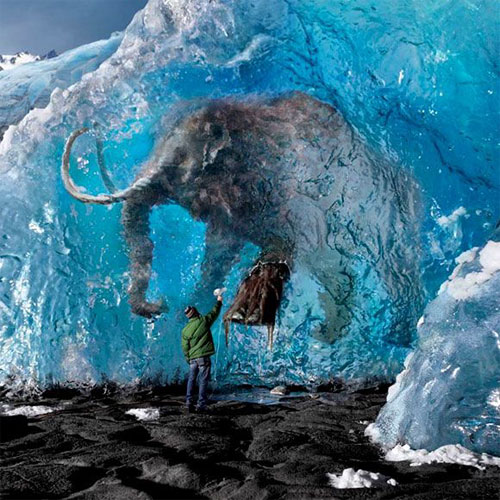 Task: Letter Writing As the academic year is beginning to come to a close, I am sure you are all thinking about your transition into secondary school.  Write a letter to your new form tutor for year 7, telling them some things about you. -What are your likes and dislikes?-What are your favourite subjects?-What are you looking forward to the most about year 7?-What are you feeling nervous or worried about? (If anything).-What does your new teacher need to know about how you learn?Remember to think about how a letter is structured and its features. MondayTuesdayWednesdayThursdayFridayTask: Complete activity on addition and subtracting mixed numbers. Task: Complete BBC bitesize lesson on Multiplying fractions then complete the attached worksheet.https://www.bbc.co.uk/bitesize/articles/zrspscwTask: Complete BBC bitesize lesson on Dividing Fractions.Task: Complete the worksheet on dividing fractions.Task: Arithmetic test